ArbeitsblattThema : Essen und TrinkenUnterthema: Fruehlingszeit und OsternzeitVideosequenz:  Schocko- Osterhasehttp://www.kindernetz.de/tigerentenclub/filmab/kinderreportage/umweltundtechnik/-/id=89354/nid=89354/did=133110/pv=video/13bsai1/index.htmlVor dem Video / Vorwissen aktivieren; Wortschatzarbeit /Ein Bild zeigen     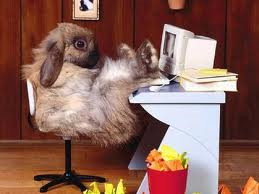 http://www.google.lv/imgres?imgurl=http://hss.icq.net/hss/storage/icq_greetings/31c4a8bf392b936107187446de1b04a3&imgrefurl=http://www.icq.com/greetings/cards/4999/&h=457&w=610&sz=36&tbnid=DFvvfW6GJ6mrCM:&tbnh=98&tbnw=131&prev=/search%3Fq%3Dostern%26tbm%3Disch%26tbo%3Du&zoom=1&q=ostern&docid=Oo1aM-gfFfmcWM&hl=lv&sa=X&ei=p9J2T7zgE4vXsgbkncCUBA&ved=0CEUQ9QEwBA&dur=139Ein Assotiogramm erstellen/ Tafelbild/                                     O S T E R N   Zuordnungsaufgabe machenSuche die richtige Antwort!Was meinst Du, was produziert die Fabrik? / Vermutungen machen/........................................Waehrend  des VideosDie Auszubildenden kontrollieren die  vorhergemachte  ZuordnungsaufgabeNach dem Video/ Festigung des Themas/Ergebnisse vergleichen und Vermutungen pruefenPaararbeit:Einen Text lesen und den Luekentext  ergaenzen AaaaaaaaaaaaaaaaaaaaaaaaaaaaaaaaaaaaaaaaaaaaaaaaaAaaaaaaaaaaaaaaaaaaaaaaaaaaaaaaaaaaaaaaaaaaaaaaaaaaaaaaaaaaaaaaaaaaaaaaaaaaaaaaaaaaaaaaaaaaaaaaaaaaaaaaaaaa_______aaaaaaaaaaaaaaaa_________________aaaaaaaa.EinzelarbeitFragen  bildendie Kinder,  wer,  fuer, Eier, bringt, die ?man, versteckt, Ostereier, wo ?bemalt , man, womit, Ostereier, die?Ostern, du, magst?                Ev.  die Richtigkeit der Aufgabe pruefenPartnerarbeit – Fragen  einander stellen und kurz berichten          Zum SchlussHA:  Finde im Internet ein typisch deutsches Rezept fuer ein Ostergericht und praesentiere es in der Gruppe1.Wann feiert man Ostern?a.Ca.45 Minuten2.Was braucht man fuer die Herstellung der Schokolade?b.Die Qualitaet3.Wie lange dauert der Herstellungsprozess?c.Im Fruehling.4.Was will der junge Mann werden?d.Es gibt auch handarbeit.5.Ist alles in der Fabrik mechanisiert?eSchokoladentester.6.Was kontrolliet man?fMilch, Zucker,  Kakao – Pulver, Oel